Anti-Poaching Collar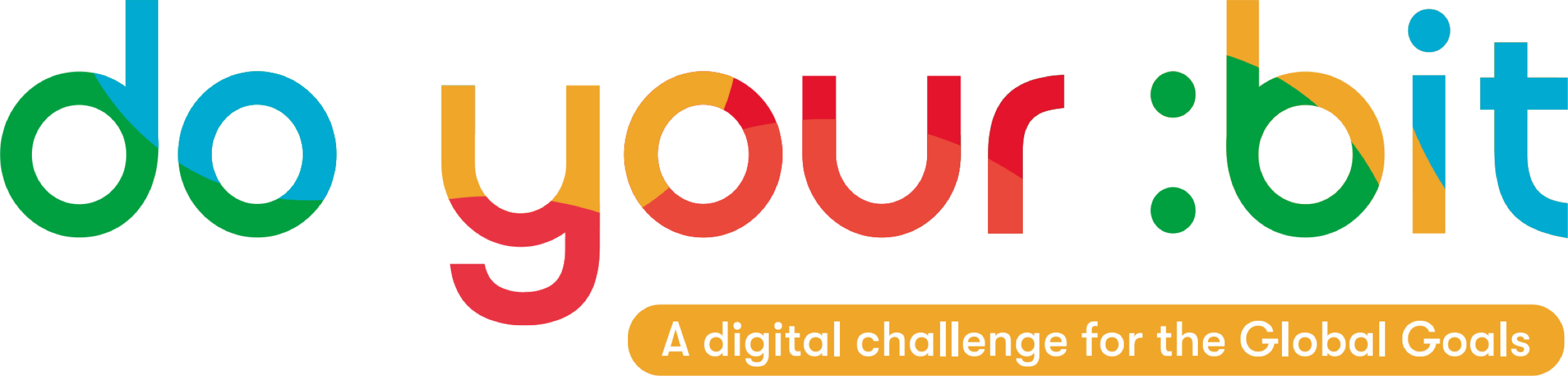 Main theme: animal extinction, illegal wildlife trade (Global goal 15.7)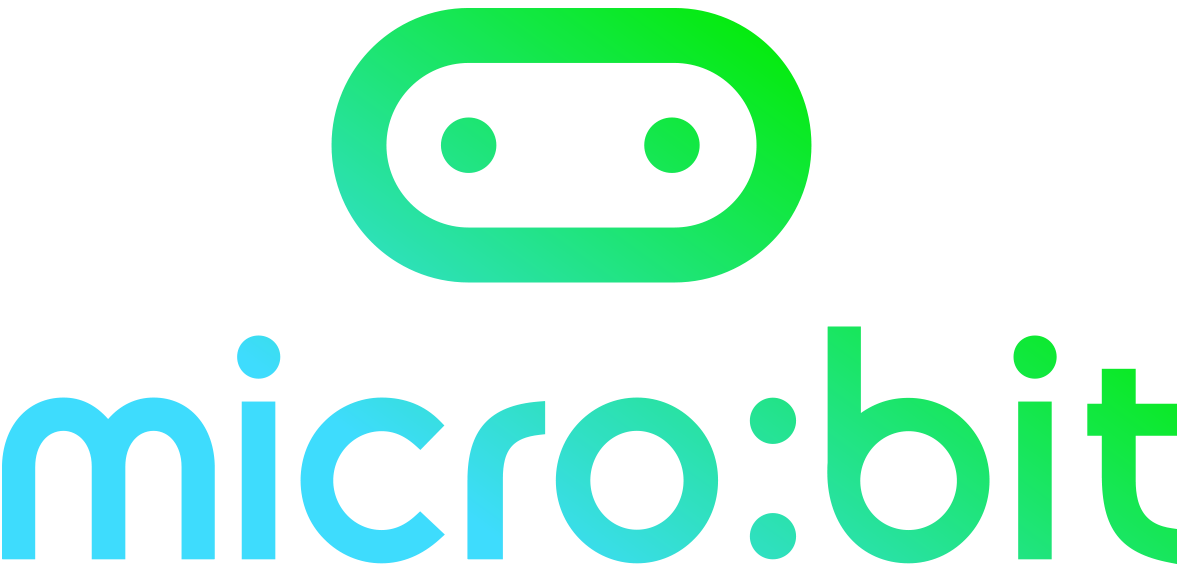 Overview In this activity students consider the illegal wildlife trade, with a focus on poaching. They then create their own micro:bit anti-poaching collar.   Activities:What is the illegal wildlife trade? Discuss with students what they know, giving them time to research and present their findings if you wish (slide 2). e.g. What is the illegal wildlife trade?Why does it exist?What are the impacts?What animals are endangered? Focus if you can on your own country/continent and especially less well-known examples. A focus on poachingInvite students to focus on poaching and share what they know, or research to find out (slide 3). Encourage them to look at deeper issues (e.g. social media driving increased demand, poverty of local communities driving people to poach). e.g. What is poaching? What are the biggest issues with poaching (locally if appropriate)What efforts are being made to stop poaching and how successful are they?Students could focus on area that they find interesting and create a presentation or video to share with others. How could technology help?Give students time to creatively consider ways technology could help with poaching (slide 4) e.g. Tracking animals (there are many examples online)Helping local communitiesEducating people about the issuesCreating a micro:bit anti-poaching collarIntroduce the idea of using micro:bit as an anti-poaching collar and invite students to consider how it could help and potential issues (slide 5).Consider the example algorithm and code (slides 6 and 7) and depending on your students’ experience they could: Write an algorithm and program for a simple micro:bit anti-poaching collarBe given starting block(s) and then work out the rest of the programWrite their own program and extend it beyond the example code (collar transmitter and receiver and supplied HEX files collar transmitter and collar receiver)Create and program their own physical micro:bit anti-poaching collar Note: ensure students use different radio group numbers and alert message messages so they have their own groups and do not trigger each other’s alarms.Presenting collarsGive students time to present their collars and encourage some simple evaluation (slide 8). e.g.What are they pleased with and would work well?What would need further research and development?SummaryGive students time to discuss and consider other ways they could help with poaching and the illegal wildlife trade through the design challenge. Licensing informationPublished by the Micro:bit Educational Foundation under the following Creative Commons licence:Attribution-ShareAlike 4.0 International (CC BY-SA 4.0)
https://creativecommons.org/licenses/by-sa/4.0/ https://microbit.org 
